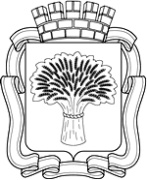 Российская ФедерацияАдминистрация города Канска
Красноярского краяПОСТАНОВЛЕНИЕО внесении изменений в постановление администрации г. Канска от 27.06.2013 № 882В соответствии с Трудовым кодексом Российской Федерации, со статьей 16 Федерального закона от 06.10.2003 № 131-ФЗ «Об общих принципах организации местного самоуправления в Российской Федерации», Законом Красноярского края от 29.10.2009 № 9-3864 «О системах оплаты труда работников краевых государственных учреждений», решением Канского городского Совета депутатов Красноярского края от 26.06.2013 № 49-266 «О Положении о системе оплаты труда работников муниципальных учреждений дополнительного образования, подведомственных Отделу культуры администрации г. Канска, Отделу физической культуры, спорта, туризма и молодежной политики администрации г. Канска», руководствуясь статьями 30, 35 Устава города Канска, ПОСТАНОВЛЯЮ:          1. Внести в постановление администрации г. Канска от 27.06.2013 № 882 «Об утверждении Примерного Положения об оплате труда работников муниципальных учреждений дополнительного образования, подведомственных Отделу культуры администрации г. Канска» (далее – постановление) следующие изменения:          1.1. В Примерном Положении об оплате труда работников муниципальных учреждений дополнительного образования, подведомственных Отделу культуры администрации г. Канска:                             1.1.1.  Абзац 1 пункта 2.2 раздела 2 «Минимальные размеры окладов (должностных окладов), ставок заработной платы работников учреждения» изложить в новой редакции:          «2.2. Минимальные размеры окладов (должностных окладов), ставок заработной платы работников учреждений по основному месту работы увеличиваются пропорционально учебной нагрузке при наличии квалификационной категории:»;          1.1.2. В пункте 2.3 слово «персональных» исключить.          2. Ведущему специалисту Отдела культуры администрации г. Канска Д.С. Чечекиной опубликовать настоящее постановление в газете «Официальный Канск», разместить на официальном сайте муниципального образования город Канск в сети Интернет.          3. Контроль за исполнением настоящего постановления возложить на заместителя главы города Канска по экономике и финансам Н.В. Кадач.           4. Постановление вступает в силу со дня его официального опубликования и распространяет действие на правоотношения, возникшие с 01.10.2015.Глава города Канска                                                                                  Н.Н. Качан21.10.2015 г.№1575